Najprej preveri rešitve vaj iz prejšnjega tedna:DOLŽINSKE ENOTE IN MERJENJE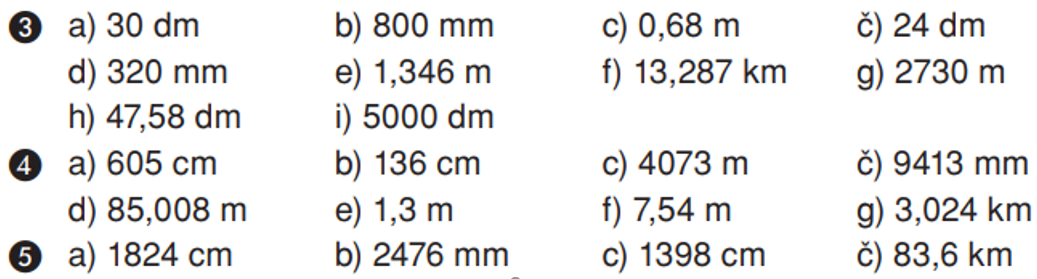 NAVODILO: V zvezek vse, kar NI zapisano z modro. Pomembno je, da vse kar prepišeš, poskušaš razumeti!!!URA:  MERJENJE OBSEGA   o …..  obsegObseg lika je vsota dolžin vseh stranic.Primer: Izračunaj obseg danega lika. To je  skica, na kateri so podane dolžine stranic. Za obseg dolžine vseh stranic samo seštejem.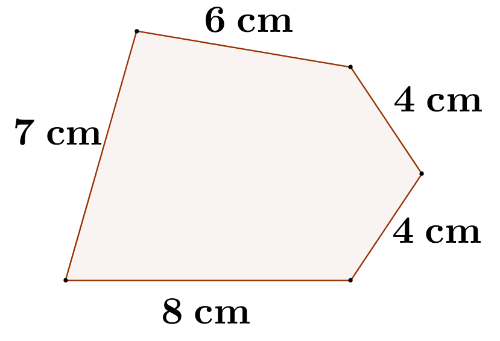   		o = 8 + 4 + 4 + 6  + 7                     			o = 29 cmVAJA: Učbenik, stran 143: 8a, 10a, 11Rešitve:DOLŽINSKE ENOTE IN MERJENJE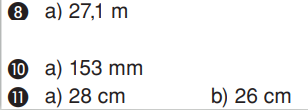 URA: OBSEG KVADRATA IN PRAVOKOTNIKAPrimeri: Izračunaj obseg kvadrata s stranico a = 5 cm.Obvezno se pri vseh nalogah držimo spodnje oblike reševanja, to pomeni, da pišemo natanko tako, kot je zapisano tu:Kvadrata = 5 cmo = ?o = a + a + a + a                       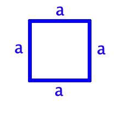 o = 4  a	               namesto a vstavim 5 cm o = 4  5  – enote ne pišem, ampak jo zapišem samo na koncu nalogeo = 20 cm  Izračunaj obseg pravokotnika s stranico a = 5 cm in b = 11 cm.Obvezno se pri vseh nalogah držimo spodnje oblike reševanja, to pomeni, da pišemo natanko tako, kot je zapisano tu:Pravokotnika = 5 cmb= 11 cmo = ?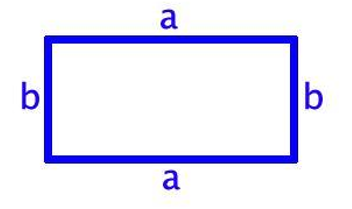 o = a + a + b + b                       o = 2  a + 2  b	       namesto a vstavim 5cm, namesto b pa 11cmo = 2  5 + 2  11 o = 10 + 22		         o = 32 cmIzračunaj obseg pravokotnika s stranico a = 0,2 cm in b = 2 dm.Pravokotnika = 0,2 cmb= 2 dm = 20cm              najprej pretvorim tako, da imata obe stranici enako enotoo = ?o = 2  a + 2  b	       o = 2  0,2 + 2  20 o = 0,4 + 40o = 40,4 cmVAJA: Učbenik, stran 146 : 1ac, 3ab, 4abRešitve:DOLŽINSKE ENOTE IN MERJENJEOBSEG PRAVOKOTNIKA IN KVADRATA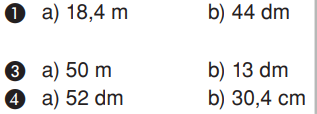 3. URA: VAJAPreberi in razmisli, kako sta rešena primer 1 in 3  v učbeniku na strani 145Nato reši naloge na spodaj navedenih spletnih straneh (na teh straneh lahko najdeš tudi dodatno interaktivno razlago. Toplo priporočam tistim, ki česa niso razumeli, saj je vse prikazano zelo nazorno).https://eucbeniki.sio.si/matematika6/1239/index5.html   naloga 4 https://eucbeniki.sio.si/matematika6/1239/index6.html   naloge od 5 do 9